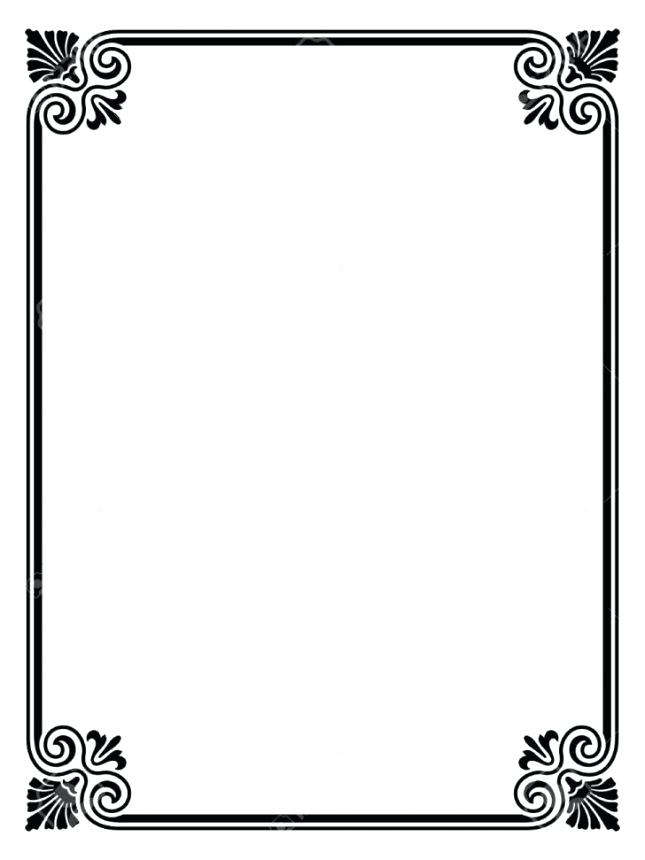 Poem means an easy way to express your mood, emotions or thoughts through words where the power of the imagination can touch the sky.Reciting a poem is an art. You are a successful poet if your poem has made people successfully see and imagine the story only by listening to the lines recited. At ISWK teachers teach children how to recite poems so that they can express their feeling and mood through their body languages and verbal language skills. On 19th February the Afternoon Shift conducted a recitation competition. Children of classes 1/J, K, L and M participated. They recited their poems fabulously. Class 1 J secured the first position and 1 M got the 2nd position. All present congratulated the students and wished them all the best in the future to do better and improve on their skills of reciting poems skillfully.